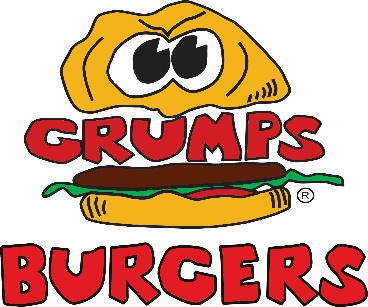 Exit InterviewEmployee Name:Store Location:Date:What prompted you to being searching for another opportunity?Do you feel that Grumps Burgers provided you with the tools you needed to succeed here?What did you like Best & Least about your job?Do you think your job has changed since you began? If so, how?Did you feel that your achievements were recognized throughout your employment?What suggestions do you have for Grumps Burgers? How can we improve?Would you recommend this company to a friend? Why or why not?Were you able to share any of your concerns we discussed today with the company before making your decision to leave?Would you consider working for Grumps Burgers again in the future? If not, please explain why.